Informal Presentation on Artwork: Walter Ellison’s Train Station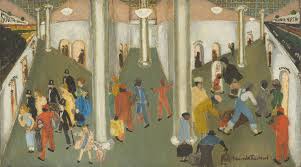 Students will visually analyze, research, and present information on Ellison’s Train Station in an informal presentation.   For your informal presentation you will create an accompanied powerpoint/prezi presentation to serve as a visual aid.  Please follow the process below:Step One: Examine the artwork very closely. Make observations, but refrain from making any interpretations at this point. Describe everything you see.  List ten observations, NOT inferences.Step Two: Generate a list of ten thoughtful questions you have about the artwork.Step Three:  Research and share some information about the artist, Walter Ellison.Step Four:  Research and share some information about the artwork itself.  Start with the attached link to the Art Institute of Chicago.  We will view this piece on our field trip.http://www.artic.edu/aic/collections/exhibitions/AfricanAmerican/artwork/105800Step Five: Reach a conclusion, and tell your audience what this artwork is about.  What is your interpretation now that you conducted some research?  Consider connecting to a larger theme/concept or even to a historical period.  What is this painting about?  What is the author communicating?Powerpoint/Prezi TemplateSLIDE #0: Cover pageNameATL I - CommunicationDateEllison’s Train StationSLIDE #1: ObservationsEllison’s Train StationTen observations using full sentences.SLIDE #2: QuestionsEllison’s Train StationTen thoughtful questions about the artworkSLIDE #3:  Artist’s BackgroundEllison’s photo or another paintingBiographyEducationSLIDE #4:  ResearchPertinent information about the artworkA least two sourcesCite sources in Reference pageSLIDE #5:  ConclusionEllison’s Train StationShare your interpretation of Ellison’s Train StationSLIDE #6:  ReferencesList all sources using APA style citationGuidelines at https://owl.english.purdue.edu/owl/resource/560/06/